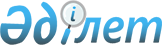 Шиелі аудандық мәслихатының 2020 жылғы 29 желтоқсандағы "Жаңатұрмыс ауылдық округінің 2021-2023 жылдарға арналған бюджеті туралы" № 65/23 шешіміне өзгерістер енгізу туралы
					
			Мерзімі біткен
			
			
		
					Қызылорда облысы Шиелі аудандық мәслихатының 2021 жылғы 8 қыркүйектегі № 11/23 шешімі. Мерзімі біткендіктен қолданыс тоқтатылды
      Шиелі аудандық мәслихаты ШЕШТІ:
      1. Шиелі аудандық мәслихатының 2020 жылғы 29 желтоқсандағы "Жаңатұрмыс ауылдық округінің 2021-2023 жылдарға арналған бюджеті туралы" № 65/23 (Нормативтік актілерді мемлекеттік тіркеу тізілімінде № 8033 болып тіркелген) шешіміне мынадай өзгерістер енгізілсін:
      1-тармақ жаңа редакцияда жазылсын:
      "1. Жаңатұрмыс ауылдық округінің 2021-2023 жылдарға арналған бюджеті 1, 2 және 3-қосымшаларға сәйкес, оның ішінде 2021 жылға мынадай көлемдерде бекітілсін:
      1) кірістер – 56 853 мың теңге, оның ішінде:
      салықтық түсімдер – 1 324 мың теңге;
      трансферттер түсімдері – 55 529 мың теңге;
      2) шығындар – 57 975 мың теңге;
      3) таза бюджеттік кредиттеу - 0;
      бюджеттік кредиттер - 0;
      бюджеттік кредиттерді өтеу - 0;
      4) қаржы активтерімен жасалатын операциялар бойынша сальдо - 0;
      қаржы активтерін сатып алу - 0;
      мемлекеттің қаржы активтерін сатудан түсетін түсімдер - 0;
      5) бюджет тапшылығы (профициті) – -1 122 мың теңге;
      6) бюджет тапшылығын қаржыландыру (профицитті пайдалану) – 1 122 мың теңге;
      қарыздар түсімі - 0;
      қарыздарды өтеу - 0;
      бюджет қаражаттарының пайдаланылатын қалдықтары – 1 122 мың теңге.".
      Көрсетілген шешімнің 1-қосымшасы осы шешімнің қосымшасына сәйкес жаңа редакцияда жазылсын.
      2. Осы шешім 2021 жылғы 1 қаңтардан бастап қолданысқа енгізіледі. Жаңатұрмыс ауылдық округінің 2021 жылға арналған бюджеті
					© 2012. Қазақстан Республикасы Әділет министрлігінің «Қазақстан Республикасының Заңнама және құқықтық ақпарат институты» ШЖҚ РМК
				
      Шиелі аудандық мәслихат хатшысының міндетін уақытша атқарушы

Н.Әмір
Шиелі аудандық мәслихатының
2021 жылғы "___"____________
кезектен тыс 11-сессиясының
№______ шешіміне қосымшаШиелі аудандық мәслихатының
2020 жылғы 29 желтоқсандағы
№ 65/23 шешіміне 1-қосымша
Санаты 
Санаты 
Санаты 
Санаты 
Санаты 
Сомасы, мың теңге
Сыныбы
Сыныбы
Сыныбы
Сыныбы
Сомасы, мың теңге
 Кіші сыныбы
 Кіші сыныбы
 Кіші сыныбы
Сомасы, мың теңге
Атауы
Атауы
Сомасы, мың теңге
1. Кірістер
1. Кірістер
56 853
1
Салықтық түсімдер
Салықтық түсімдер
1 324
04
Меншiкке салынатын салықтар
Меншiкке салынатын салықтар
1 324
1
Мүлiкке салынатын салықтар
Мүлiкке салынатын салықтар
45
3
Жер салығы
Жер салығы
69
4
Көлiк құралдарына салынатын салық
Көлiк құралдарына салынатын салық
1 210
4
Трансферттердің түсімдері
Трансферттердің түсімдері
55 529
02
Мемлекеттiк басқарудың жоғары тұрған органдарынан түсетiн трансферттер
Мемлекеттiк басқарудың жоғары тұрған органдарынан түсетiн трансферттер
55 529
3
Ауданның (облыстық маңызы бар қаланың) бюджетінен трансферттер
Ауданның (облыстық маңызы бар қаланың) бюджетінен трансферттер
55 529
Фнкционалдық топ 
Фнкционалдық топ 
Фнкционалдық топ 
Фнкционалдық топ 
Фнкционалдық топ 
Сомасы, мың теңге
Функционалдық кіші топ 
Функционалдық кіші топ 
Функционалдық кіші топ 
Функционалдық кіші топ 
Сомасы, мың теңге
Бюджеттік бағдарламалардың әкімшісі 
Бюджеттік бағдарламалардың әкімшісі 
Бюджеттік бағдарламалардың әкімшісі 
Сомасы, мың теңге
Бюджеттік бағдарламалар (кіші бағдарламалар)
Бюджеттік бағдарламалар (кіші бағдарламалар)
Сомасы, мың теңге
Атауы
Сомасы, мың теңге
2. Шығындар
57 975
01
Жалпы сипаттағы мемлекеттiк қызметтер
13 251
1
Мемлекеттiк басқарудың жалпы функцияларын орындайтын өкiлдi, атқарушы және басқа органдар
13 251
124
Аудандық маңызы бар қала, ауыл, кент, ауылдық округ әкімінің аппараты
13 521
001
Аудандық маңызы бар қала, ауыл, кент, ауылдық округ әкімінің қызметін қамтамасыз ету жөніндегі қызметтер
13 251
06
Әлеуметтiк көмек және әлеуметтiк қамсыздандыру
0
2
Әлеуметтiк көмек
0
124
Аудандық маңызы бар қала, ауыл, кент, ауылдық округ әкімінің аппараты
0
003
Мұқтаж азаматтарға үйде әлеуметтік көмек көрсету
0
07
Тұрғын үй-коммуналдық шаруашылық
7 849,3
3
Елді-мекендерді көркейту
7 849,3
124
Аудандық маңызы бар қала, ауыл, кент, ауылдық округ әкімінің аппараты
7 849,3
008
Елді мекендерде көшелерді жарықтандыру
1 849,3
009
Елді мекендердің санитариясын қамтамасыз ету
0
011
Елді мекендерді абаттандыру мен көгалдандыру
6 000
08
Мәдениет, спорт, туризм және ақпараттық кеңістiк
13 821
1
Мәдениет саласындағы қызмет
13 821
124
Аудандық маңызы бар қала, ауыл, кент, ауылдық округ әкімінің аппараты
13 821
006
Жергілікті деңгейде мәдени-демалыс жұмысын қолдау
13 821
12
Көлік және коммуникация
23 000
1
Автомобиль көлігі
23 000
124
Аудандық маңызы бар қала, ауыл, кент, ауылдық округ әкімінің аппараты
23 000
045
Аудандық маңызы бар қалаларда, ауылдарда, ауылдық округтерде автомобиль жолдарын күрделі орташа жөндеу
23 000
15
Трансферттер
53,7
01
Трансферттер
53,7
124
Аудандық маңызы бар қала, ауыл, кент, ауылдық округ әкімінің аппараты
53,7
048
Пайдаланылмаған(толық пайдаланылмаған) нысаналы трансферттерді қайтару
53,7
3. Таза бюджеттік кредит беру
0
4. Қаржы активтерімен жасалатын операциялар бойынша сальдо
0
5. Бюджет тапшылығы (профициті)
- 1 122
6. Бюджет тапшылығын қаржыландыру (профицитті пайдалану)
1 122
8
Бюджет қаражатының пайдаланылатын қалдықтары
1 122
01
Бюджет қаражатының қалдығы
1 122
1
Бюджет қаражатының бос қалдықтары
1 122
001
Бюджет қаражатының бос қалдықтары
1 122